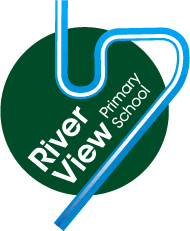 EYFSYear 1Year 2Year 3Year 4 Year 5Year 6 Know about great artists, craftsmakers, designers, photographers, architects and sculptorsJackson PollockHenri MatisseClaude MonetAndy GoldsworthyPiet MondrianWassily KandinskyPaul KleeAndy Warhol Keith HaringDavid HockneySteven BrownAntoni GaudiVincent van GoghPablo PicassoBarbra Hepworth Clarice CliffAlberto GiacomettiL.S. LowryGeorgia O’KeeffeWilliam MorrisFriedensreich HundertwasserWassily KandinskyDevelopment and mastery of skills and techniques Safely use, explore and play with a wide range of media, materials, tools and techniques, experimenting with colour and colour mixing, design, texture, form and function. Begin to show accuracy when drawing. Identify the primary colours by name.Sketch in the style of Mondrian.Paint in the style of Mondrian.Identify the secondary colours by name.Experiment creating surface patterns, imprints, textures and shapes in salt-dough using a range of tools.Create Kandinsky inspired salt-dough tiles.Paint salt-dough tiles in the style of Kandinsky.Collage in the style of Paul Klee. Experiment block printing using 2D/3D shapes. Block print in the style of Paul Klee. Experiment printing and mark making with a variety of media.Sketch design ideas for simple poly printing blocks. Etch a design into a polystyrene block in the style of Warhol.Polyprint in the style of Warhol. Create tableau images in the style of Haring. Draw in the style of Keith Haring. Experiment mark making in the style of Hockney. Sketch a Pop Art landscape in the style of Hockney. Use oil pastels to mark make in the style of Hockney.Use mixed media to create a Pop Art landscape in the style of Hockney. Experiment combining and collaging paper/mixed media materials. Sketch in the style of Steven Brown. Collage in the style of Steven Brown. Create a paper mosaic in the style of Gaudi. Experiment mark making in the style of Vincent van Gogh. Experiment mark making, using the impasto technique, in the style of Vincent van Gogh. Paint in the style of Vincent van Gogh, using the impasto technique. Sketch simple portraits from two perspectives in the style of Picasso. Sculpture – using clay – in the style of Picasso. Sculpt in the style of Hepworth. Sketch Art Deco design ideas. Sketch an Art Deco design in the style of Clarice Cliff. Paint an Art Deco design in the style of Clarice Cliff.Sculpt in the style of Giacometti.Develop a Lowry-inspired colour palette. Sketch an urban scene, in the style of L.S. Lowry. Paint an urban scene in the style of L.S. Lowry. Sketch a rural landscape in the style of O’Keefe. Mix and combine soft pastel colours in the style of O’Keefe.Sketch surface designs in the style of Morris. Draw and etch surface designs into lino. Print a repeating pattern in the style of Morris.Sketch lines and 2D shapes with accuracy and precision. Experiment combining line and shape to create compositional ideas in the style of Kandinsky.  Sketch a geometric composition in the style of Wassily Kandinsky.  Paint a geometric composition in the style of Wassily Kandinsky.  Sketch surface designs in the style of Hundertwasser.Batik in the style of Hundertwasser. Dye fabric using an analogous colour palette.